У  К  Р А  Ї  Н  А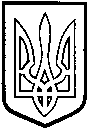 	                                ТОМАШПІЛЬСЬКА РАЙОННА РАДА                                               В І Н Н И Ц Ь К О Ї  О Б Л А С Т ІР І Ш Е Н Н Я №352від 26 червня 2013 року                                                        22 сесія 6 скликанняПро стан автомобільних доріг у Томашпільському районіКеруючись частиною 2 статті 43 Закону України “Про місцеве самоврядування в Україні”, заслухавши інформацію начальника філії «Томашпільський райавтодор» Чорного В.П. про стан автомобільних доріг району, враховуючи рекомендації постійної комісії районної ради з питань будівництва, комплексного розвитку та благоустрою населених пунктів, охорони довкілля, регулювання комунальної власності та питань приватизації, районна рада ВИРІШИЛА:1. Інформацію начальника філії «Томашпільський райавтодор» Чорного В.П. про стан автомобільних доріг району, взяти до відома.2. Звернутися до ДП «Вінницький облавтодор» із зверненням щодо стану автомобільних доріг в Томашпільському районі.3. Контроль за виконанням рішення покласти на постійну комісію районної ради з питань будівництва, комплексного розвитку та благоустрою населених пунктів, охорони довкілля, регулювання комунальної власності та питань приватизації (Затирка В.І.).Голова районної ради			                            А.Олійник 